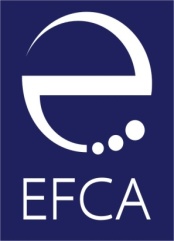 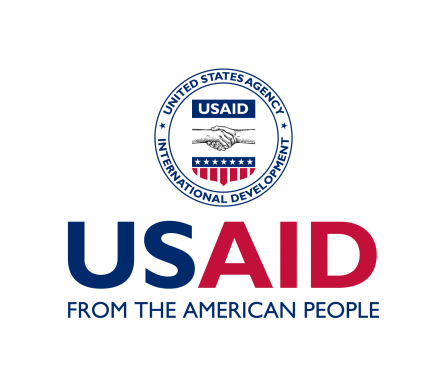 КОНКУРС ОТКРЫТ ДЛЯ РУССКОЯЗЫЧНЫХ И  АНГЛОЯЗЫЧНЫХ ЭКСПЕРТОВ, КАК В КАЗАХСТАНЕ ТАК И ЗА РУБЕЖОМ.Сведения о заказчике: Фонд Евразия Центральной Азии (ФЕЦА)Фонд Евразия Центральной Азии (ФЕЦА) -  общественная организация, основанная в регионе в 2005 году. ФЕЦА мобилизует общественные и частные ресурсы, помогая гражданам принимать активное участие в построении собственного будущего посредством укрепления местных сообществ и повышения гражданского и экономического благосостояния. Фонд Евразия Центральной Азии продолжает деятельность Фонда Евразия как местный институт. Фонд Евразия – частная некоммерческая организация, с 1993 года инвестирует в инициативы, направленные на повышение гражданской активности, развитие частного предпринимательства, образования и государственного управления в Центральной Азии. Получить более полную информацию о программах ФЕЦА и ознакомиться со списком членов совета попечителей можно на сайте: http://www.ef-ca.kzСведения о проекте  «Инициатива в поддержку эффективного управления» (ИПЭУ)»Проект «Инициатива в поддержку эффективного управления» (ИПЭУ)», финансируемый Агентством США по Международному Развитию (USAID) реализуется Фондом Евразия Центральной Азии (ФЕЦА) в Казахстане и Таджикистане.  Проект представляет собой многофазовую программу финансирования для некоммерческих организаций для продвижения инициатив по эффективному управлению в сфере государственного управления, при сотрудничестве с гражданским обществом. Цель проекта:Улучшение жизни людей через изменение законодательных актов, механизмов, процессов, процедур государственного управления  Грантополучателями проекта являются неправительственные организации в Казахстане и Таджикистане, которые совместно с представителями государственных органов стремятся улучшить качество государственных услуг, упростить к ним доступ и  для уязвимых групп населения (люди с ограниченными возможностями здоровья, люди, живущие с ВИЧ/СПИД, сельские жители и фермеры,  дети и подростки и дети-сироты и дети, оставшиеся без попечения родителей и др.)Основные направления проектов в рамках грантов: Внедрение единого инструментария по оценке внедрения рекомендаций международных конвенционных органов Правительством РК.Разработка модели интегрированных специальных социальных услуг (ИССУ), апробирование с вовлечением всех игроков, в том числе потребителей, разработка НПА и продвижение на основе полученного опыта.Внедрение онлайн системы диагностики психологического состояния и склонности к суицидам среди подростков, поддержка подростков, совершенствование государственной программы по предотвращению суицидов среди подростков.Доставка государственных услуг людям с ограниченными возможностями, проживающими в удаленных районах.Разработка и продвижение методики выявления скрытых государственных услуг.Создание и продвижение многофункционального сельскохозяйственного интернет портала Agrobiz.kz.Совершенствование организационной основы формирования доступной среды жизнедеятельности для людей с ограниченными возможностями здоровья и других маломобильных групп населения в городе Павлодар.Наставничество организациям, защищающим права людей с инвалидностью.Улучшение законодательства для людей, употребляющих инъекционные наркотики и людей, живущих с ВИЧ, в целях профилактики ВИЧ в Казахстане.Улучшение качества государственных услуг для людей, живущих с ВИЧ, в том числе беременных женщин в Таджикистане.Поддержка женщин-лидеров с помощью обучения в Таджикистане.Электронная регистрация продуктов потребления в Таджикистане.Мониторинг услуг по электрификации, предоставляемых государственной компанией-монополистом в Таджикистане. И другие Техническое задание для оценщиков. ( Объем, бюджет и сроки проведения работ.) Цель оценки: Выявить эффективность данного проекта с точки зрения достижения поставленной цели и задач проекта и подготовить аналитический отчет с выводами и рекомендациями. Задачи оценки: 1. Оценить процесс проекта, чтобы в дальнейшем опираться на более результативные и  эффективные части проекта. эффективность процесса имплементации как со стороны суб-грантеров, так и со стороны ФЕЦАэффективность процесса мониторингаВыявить слабые стороны требующие усиления и улучшения2.Оценить результаты воздействия проекта на улучшение качества жизни бенефициаров по следующим показателямУлучшения  в сфере предоставления государственных услуг населению Совершенствование законодательства и процессов посредством тесного взаимодействия и эффективного партнерства  государственных органов и  гражданского обществаУлучшение партнерства/взаимодействия государственных органов и организаций гражданского обществаУлучшение качества жизни  уязвимых групп населения в результате улучшения или изменения  законодательных актов (ИПЭУ (инициативы по эффективному управлению),  ЛЖВ (люди живущие с ВИЧ),  ЛОВ (люди с ограниченными возможностями)В результате оценки, консультанты должны предоставить  в письменном виде документы: А.  Анализ и рекомендации  по эффективности процесса имплементации проекта и используемой системы мониторинга и оценки проекта оператором (менеджмент, администрирование и партнерство ФЕЦА) В.  Анализ степени  воздействия проекта на организационное и институциональное развитие НПО -грантополучателей и рекомендации по дальнейшему улучшению, если есть необходимостьС.  Анализ  степени достигнутых результатов грантополучателей и конкретные примеры влияния проекта на улучшение качества жизни прямых бенефициаровD.   Анализ степени эффективности взаимодействия грантополучателей и государственных структур,в процессе деятельности проекта  и конкретные примеры -результаты влияния  этого взаимодействия на улучшение жизни бенефицаров проекта.Е. Истории успеха, устойчивые и результативные проектыF. Извлечённые уроки, что можно было сделать лучше.G. Рекомендации, по улучшению  текущей  деятельности проекта, если есть таковые. Какая техническая помощь необходима грантополучателям и партнёрским государственным структурам.H. Полный аналитический отчёт, включающий весь собранный материал в процессе оценки (результаты интервью, бесед, протоколы, выводы, рекомендации, и тд)Методы проведения оценки.      В рамках данной оценки рекомендуется использовать различные методы и инструменты, позволяющие охват не менее 60%  грантополучателей и 20%  их бенефицаров, включая:разработку анкет и различные виды интервьюированиявстречи с грантополучателями,  с бенефицарами грантополучателей, с представителями государственных органов.изучение документации по проектутестирование разработанных сервисовСумма гонорара (предпочтение будет отдано оптимальному бюджету с соответствующим качеством)Охват регионов для оценки проекта: Регионы имлементации избранных для оценки проектов в Казахстане и ТаджикистанеСроки проведения работ и сдача отчета: 50 дней, Апрель 10 – Май 30, 2017гIV. Квалификационные требованияК участию в конкурсе приглашаются  физические и юридические лица, имеющие опыт работы в оценке проектов, в проведении исследований. При оценке заявок будут учитываться следующие критерии:Наличие опыта проведения исследований (отчеты, анализ,  интервью) – 20%Квалификация и образование – 20%  Практический опыт работы в сфере государственного управления и опыт работы в социальных проектах 25%Опыт в проведении оценок проектов (в сфере НПО предпочтительно)  –20%       5.   Знание и понимание специфики регионов  (Казахстан, Таджикистан)  -  15%V. Формат письма заинтересованности на участие в конкурсе Письмо заинтересованности должно включать следующую информацию:Резюме заявителяТитульный лист с указанием темы конкурса, ФИО и контактных данных заявителя (почтовый адрес, телефон, электронный адрес) – не более 2 стр.Описание опыта работы заявителя в проведении оценки НПО. Краткое видение оценки проекта, план и методы которые будут использоватьсяБюджетК резюме, приложить отзывы 2-х клиентов с контактами, которые смогут дать отзыв о работе заявителяОбъем письма заинтересованности не должен превышать 6 печатных страниц (в формате Times New  Roman, размер шрифта 12, однострочный интервал), не включая приложений. VI. Процесс принятия решения и критерии отбораДанный конкурс будет проводиться в период с 21 февраля по  21 марта, 2017гРассмотрение заявок будет осуществляться Конкурсной комиссией. Заказчик имеет право запросить дополнительную информацию в процессе отбора победителя (дополнительные контакты клиентов, рекомендательные письма, т.д.). Результаты конкурса будут объявлены по электронной почте победившим заявителям не позднее 3 апреляЗаявка с пометкой « ИПЭУ », должна быть предоставлена, не позднее 18:00 часов 21 марта, 2017г    на электронные адреса: zhazira@ef-ca.org,  tatyana@ef-ca.org после чего Вы получите ответ о регистрации вашей заявки. Пожалуйста, свяжитесь с проектным ассистентом, если Вы не получите ответа в течение двух рабочих дней. zhazira@ef-ca.org VIІ. Адрес и контактная информацияПолучить дополнительную информацию можно у Алмы Шолпанкуловой, проектный менеджер,  по электронному адресу: alma@ef-ca.org.Примечание: Организации, предоставляющие заведомо ложную или вводящую в заблуждение информацию, не будут рассматриваться Фондом Евразия Центральной Азии“ФОНД ЕВРАЗИЯ ЦЕНТРАЛЬНОЙ АЗИИ”  В РЕСПУБЛИКЕ КАЗАХСТАН ОБЪЯВЛЯЕТ ОТКРЫТЫЙ КОНКУРС НА ОТБОР ОЦЕНЩИКА ПО ПРОЕКТУ “ ИНИЦИАТИВА ПО ЭФФЕКТИВНОМУ УПРАВЛЕНИЮ”(ИПЭУ) ПРИ ПОДДЕРЖКЕ ЮСАИДА. КРАЙНИЙ СРОК ПОДАЧИ ЗАЯВОК –  21 МАРТА, 2017г.